Enterprise Europe NetworkDas Enterprise Europe Network ist das weltweit größte Betreuungsnetzwerk für KMU mit europäischem und internationalem Fokus. Wir kombinieren internationales Know-How mit lokaler Expertise, um Ihren Produkten, Dienstleistungen und Innovationen den Zugang zu neuen Märkten zu erleichtern. Wir helfen Ihrem Unternehmen mittels maßgeschneiderter Betreuung schneller zu wachsen.Rund 600 Organisationen aus mittlerweile mehr als 60 Ländern unterstützen kleine und mittelständische Unternehmen auf Ihrem Weg ins Ausland – innerhalb Europas und darüber hinaus. Als Partner dieses starken Netzwerks bietet Ihnen die IHK Hochrhein-Bodensee eine breite Palette von Serviceleistungen.Stärken Sie die Wettbewerbsfähigkeit Ihres Unternehmens, wagen Sie den Schritt ins Ausland und finden Sie neue Geschäftskontakte.Wir unterstützen Sie dabeimit Informationen zum EU-Binnenmarkt, EU-Regelungen und -Bestimmungendurch unseren Themenschwerpunkt SchweizLänderveranstaltungen und Beratungstagebei der Suche nach neuen Geschäftskontakten durch eine weltweite Kooperationsdatenbank und Unternehmerreisendurch Feedback an die EUWeitere Informationen und Ansprechpartner finden Sie auf unserer Homepage.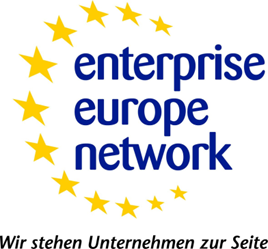 Wichtige HinweiseAnmeldungDie Anmeldung erfolgt schriftlich und gilt als verbindlich. Wegen begrenzter Teilnehmerzahl werden die Anmeldungen in der Reihenfolge des Eingangs berücksichtigt. Eine Anmeldebestätigung wird nicht erteilt. AbsageDie Kammer behält sich vor bei ungenügender Beteiligung, eine Veranstaltung abzusagen. In diesem Fall werden die Teilnehmer benachrichtigt. Ein weitergehender Schadensersatzanspruch ist ausgeschlossen.KostenDie Teilnahme an der Veranstaltung ist kostenlos. Diese Veranstaltung wird durch die Europäische Kommission gefördert. Für Inhalte jeglicher Art ist die Kommission nicht verantwortlich.Veranstaltungseinladung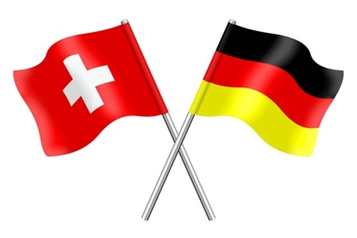 Erfolgreiche Auftragsabwicklung in der Schweiz
- Bau / Montage und Dienstleistung06. Juni 2023, von 09:00 – ca. 13:00 UhrReichenaustr. 21, 78467 Konstanz22. Juni 2023, von 09:00 – ca. 13:00 UhrE.-Fr.-Gottschalk-Weg 1, 79650 SchopfheimInhaltDie bilateralen Wirtschaftsbeziehungen zwischen Deutschland und der Schweiz sind eng. Deutschland ist für die Schweiz der mit Abstand wichtigste Handels-partner. Rund ein Drittel aller Schweizer Importe kommen aus Deutschland und deutsche Dienstleister stehen weit vor Ihrer Konkurrenz aus Europa. Doch mit dem Waren- und Dienstleistungsexport in die Schweiz sind trotz der bilateralen Verträge einige wichtige Besonderheiten für eine erfolgreiche Auftrags-abwicklung zu beachten. Es gilt die spezifischen zoll- und arbeitsrechtlichen Regelungen einzuhalten– sei es bei reinen Montagearbeiten, dem Mitführen von Werkzeug und Ausrüstungen oder der Mitarbeiterentsendung.In kompakter Form besteht die Möglichkeit, sich mit Fachleuten der Schweizer Behörden konkret über aktuelle Fragen zum Zollrecht und Arbeitsrecht auszutauschen.Darüber hinaus informieren Sie unsere Experten über die Mehrwertsteuerpflichten für ausländische Unternehmen in der Schweiz, die seit 01.01.2018 in Kraft getreten sind, und ob auch Sie bzw. Ihr Unternehmen betroffen ist.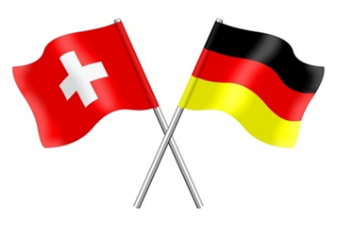 ProgrammBegrüßung und ModerationProf. Dr. Uwe BöhmIHK Hochrhein-BodenseeEinfuhrabwicklung in die Schweiz– Zollfragen –David Stadler (Konstanz)Vertreter des Schweizer Zolls (BAZG)Barbara Götz (Schopfheim)Vertreterin des Schweizer Zolls (BAZG)Schweizer MehrwertsteuerpflichtDr. Marion Hohmann-Viol (Konstanz)Handelskammer D-CH, Zürich Nadia Tarolli Schmidt (Schopfheim)Vischer AG, BaselKaffeepauseArbeiten in der Schweiz –GrenzüberschreitendeDienstleistungserbringung– Meldeverfahren / Bewilligung –Peter von Wartburg (Konstanz)Staatssekretariat für Migration SEM, Bern Sandra Rigassi (Schopfheim)Amt für Wirtschaft und Arbeit, Basel– Mitarbeiterentsendung /Gesamtarbeitsverträge -Daniel Beck (Konstanz)Staatssekretariat für Wirtschaft SECO, BernCarmen Hänggi (Schopfheim)Amt für Wirtschaft und Arbeit, Basel AnmeldungErfolgreiche Auftragsabwicklung in der Schweiz- Bau / Montage und DienstleistungenOnline-Anmeldung:Unter www.ihk.de/konstanz über die Suchfunktion mithilfe des Titels der Veranstaltung, durch Eingabe der Nr.: 5703270 oder scannen Sie einfach den QR-Code.Am Ende der jeweiligen Seite können Sie sich unter dem Button „Jetzt anmelden“ kostenlos für die jeweilige Veranstaltung registrieren.Bitte melden Sie sich bis spätestens Freitag, den02. Juni 2023 für die Veranstaltung in Konstanz bzw. Montag den 19. Juni für die Veranstaltung in Schopfheim, online an.Ansprechpartnerin:Jana Geisler / Geschäftsfeld InternationalReichenaustraße 21, 78467 KonstanzE-Mail: jana.geisler@konstanz.ihk.deTelefon: 07531 2860- 163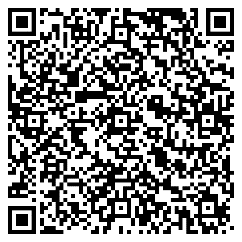 